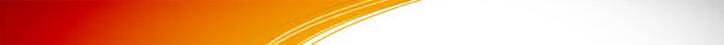 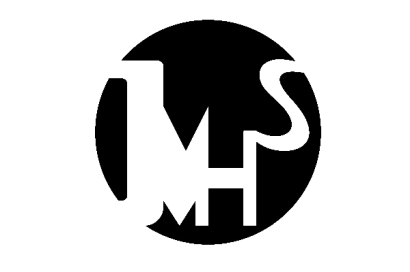 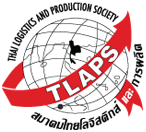      แบบตอบรับเข้าร่วมสัมมนา      หลักสูตร  PROFESSIONAL LOGISTICS OPERATIONS   วันที่ 19-21 ธันวาคม 2560  เวลา  09.00 – 16.00 น.    สถานที่อบรม   ห้องโลตัส 1 ชั้น LL โรงแรม โลตัส สุขุมวิท 33 กรุงเทพฯ รายละเอียดของผู้เข้าสัมมนา (กรุณาเขียนตัวบรรจงให้ถูกต้องและชัดเจน เพื่อใช้ในการออกประกาศนียบัตร)1.ชื่อ-สกุล.............................................ตำแหน่ง.................................... โทรศัพท์........................E-mail………………………   Name…………………………..….……………Surname…………………………………………………………………………2.ชื่อ-สกุล.............................................ตำแหน่ง.................................... โทรศัพท์........................E-mail………………………   Name…………………………..….……………Surname…………………………………………………………………………3.ชื่อ-สกุล.............................................ตำแหน่ง................................... โทรศัพท์.........................E-mail………………………  Name……………………….…..….……………Surname………… ………………………………………………………………ที่อยู่สำหรับออกใบกำกับภาษี/ใบเสร็จรับเงินชื่อบริษัท.........................................................................................อาคาร......................................................................................................เลขที่......................หมู่ .................ซอย........................ถนน.........................................  แขวง/ตำบล................................................... เขต/อำเภอ.................................................จังหวัด................................................. รหัสไปรษณีย์............................................ประเภทธุรกิจ................................................. ชื่อ-สกุล ผู้ประสานงาน..........................................โทรศัพท์................................โทรสาร.........................................E-mail (ใช้ตอบรับ)…………………………………………ไม่เป็นสมาชิก	     เป็นสมาชิกสมาคมประเภทองค์กร             เป็นสมาชิกสมาคมประเภทบุคคลค่าลงทะเบียน	(ไม่รวมภาษีมูลค่าเพิ่ม)                                                                                                                                                                 การสำรองที่นั่ง   กรอกใบสมัครและส่งมาที่ โทรสาร 02 -712 -2976  หรือ  Email : info@tlaps.or.th การชำระเงิน   กรุณาโอน  ผ่านทาง   ธนาคารไทยพาณิชย์ จำกัด (มหาชน)                        ชื่อบัญชี  “สมาคมไทยโลจิสติกส์และการผลิต”  เลขที่บัญชี  069-2-11505-9                       บัญชีออมทรัพย์    สาขามหาวิทยาลัยเกษตรศาสตร์                      เลขประจำตัวผู้ เสียภาษี  0993000130723    การยืนยันการชำระเงิน  ส่งสำเนาหลักฐานการชำระเงิน ทางโ ทรสาร หรือ Email สำหรับเจ้าหน้าที่สมาคม TLAPS เท่านนั้น                                                                                                                                                                                        โอนค่าลงทะเบียนวันที่.................................จำนวน..................................บาท       เลขที่ใบเสร็จ....................................................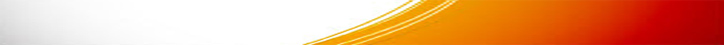 สถานะลงทะเบียนและชำระเงินสมาชิก TLAPS และเครือข่ายสมาคม9,000บุคคลทั่วไป10,500